Keterangan : ED = evaluasi diri, dan AMI = audit mutu internal: Prodi dalam borang ini adalah seluruh komponen yang terlibat dalam pengelolaan prodi yang terdiri dari: Kajur, Sekjur, Ka.Prodi, Sekprodi, Koordinator Praktek Laboratorium, dan UPMF sesuai dengan tugas dan fungsi masing-masing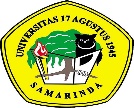 CHECKLIST AUDIT STANDAR PEMBIAYAAN PENGABDIAN KEPADA MASYARAKATCHECKLIST AUDIT STANDAR PEMBIAYAAN PENGABDIAN KEPADA MASYARAKATCHECKLIST AUDIT STANDAR PEMBIAYAAN PENGABDIAN KEPADA MASYARAKATKode/No: FM-PM/STD/SPMI/C.8.01Tanggal berlaku : 25/02/2019Revisi : 01NoPertanyaanPertanyaanBukti DokumenCatatan AuditorEDAMI1Apakah prodi memiliki rancangan dan rincian sumber dana untuk mendukung pelaksanaan program pengabmasApakah prodi memiliki rancangan dan rincian sumber dana untuk mendukung pelaksanaan program pengabmasRKATUsulan/proposal pengabdian masyarakat Jadwal pelaksanaan kegiatan1AAda rencana tertulis rancangan kegiatan pengabmas beserta uraian pembiayaan yang lengkap dan ada bukti dilaksanakan secara konsisten;RKATUsulan/proposal pengabdian masyarakat Jadwal pelaksanaan kegiatan1BAda rencana tertulis rancangan kegiatan pengabmas beserta uraian pembiayaan yang lengkap tetapi tidak dilaksanakan secara konsisten;RKATUsulan/proposal pengabdian masyarakat Jadwal pelaksanaan kegiatan1CTidak ada rencana tertulis rancangan  kegiatan pengabmas beserta uraian pembiayaan tetapi ada pelaksanaan secara tidak konsistenRKATUsulan/proposal pengabdian masyarakat Jadwal pelaksanaan kegiatan2Apakah prodi memiliki alokasi dana yang efektif dan efisien untuk kegiatan pengabmasApakah prodi memiliki alokasi dana yang efektif dan efisien untuk kegiatan pengabmasUndangan sosialisasi RKATBerita acara sosialisasi RKAT Daftar hadir sosialisasi RKATRKAT2Aya, terdokumentasi, ditetapkan dan tersosialisasi;Undangan sosialisasi RKATBerita acara sosialisasi RKAT Daftar hadir sosialisasi RKATRKAT2Bya, terdokumentasi tapi belum ditetapkanUndangan sosialisasi RKATBerita acara sosialisasi RKAT Daftar hadir sosialisasi RKATRKAT2Cbelum disusunUndangan sosialisasi RKATBerita acara sosialisasi RKAT Daftar hadir sosialisasi RKATRKAT3Apakah prodi melibatkan pihak – pihak terkait dalam pembuatan / pembahasan anggaran untuk kegiatan pengabmas.Apakah prodi melibatkan pihak – pihak terkait dalam pembuatan / pembahasan anggaran untuk kegiatan pengabmas.Undangan terkait pembuatan/pembahasan anggaran abdimasDaftar hadir pembuatan/pembahasan anggaran abdimasBerita acara pembuatan/pembahasan anggaran abdimasNotulen rapat pembuatan/pembahasan anggaran abdimasFoto kegiatan3AYa, melibatkan pihak – pihak terkait di prodi, dan sub unit pengabmas, dosen dan rutin setiap tahun.Undangan terkait pembuatan/pembahasan anggaran abdimasDaftar hadir pembuatan/pembahasan anggaran abdimasBerita acara pembuatan/pembahasan anggaran abdimasNotulen rapat pembuatan/pembahasan anggaran abdimasFoto kegiatan3BDi lakukan pembahasan di prodi saja.Undangan terkait pembuatan/pembahasan anggaran abdimasDaftar hadir pembuatan/pembahasan anggaran abdimasBerita acara pembuatan/pembahasan anggaran abdimasNotulen rapat pembuatan/pembahasan anggaran abdimasFoto kegiatan3CTidak dilakukan pembahasan anggaran pengabmas.Undangan terkait pembuatan/pembahasan anggaran abdimasDaftar hadir pembuatan/pembahasan anggaran abdimasBerita acara pembuatan/pembahasan anggaran abdimasNotulen rapat pembuatan/pembahasan anggaran abdimasFoto kegiatan4Apakah prodi memiliki pedoman pelaporan pertanggung jawaban dan SOP pencairan dana.	Apakah prodi memiliki pedoman pelaporan pertanggung jawaban dan SOP pencairan dana.	SOP Pencairan Dana, Berita acara sosialisasi, undangan, daftar hadir sosialisasi, 4Aya, terdokumentasi, ditetapkan dan tersosialisasi;SOP Pencairan Dana, Berita acara sosialisasi, undangan, daftar hadir sosialisasi, 4Bya, terdokumentasi, ditetapkan tapi tidak tersosialisasi;SOP Pencairan Dana, Berita acara sosialisasi, undangan, daftar hadir sosialisasi, 4Cbelum disusunSOP Pencairan Dana, Berita acara sosialisasi, undangan, daftar hadir sosialisasi, 5Apakah prodi telah menetapkan dan melaksanakan kegiatan sesuai Standar Pembiayaan Pengabdian kepada masyarakat	Apakah prodi telah menetapkan dan melaksanakan kegiatan sesuai Standar Pembiayaan Pengabdian kepada masyarakat	Laporan realisasi AnggaranStandar Pembiayaan Abdimas5Aya, ditetapkan dan dilaksanakan sesuai standar biaya umumLaporan realisasi AnggaranStandar Pembiayaan Abdimas5Bya, ditetapkan, sebagian dilaksanakan, dan belum sesuai standar biaya umumLaporan realisasi AnggaranStandar Pembiayaan Abdimas5Cbelum ditetapkanLaporan realisasi AnggaranStandar Pembiayaan Abdimas6Apakah pelaksanaan kegiatan pengabmas dosen di prodi telah sesuai dengan prencanaan anggaran.Apakah pelaksanaan kegiatan pengabmas dosen di prodi telah sesuai dengan prencanaan anggaran.Laporan akhir abdimasLaporan realisasi penggunaan dana abdimas6AYa dilaksanakan sesuai dengan perencanaan anggaran dan pelaksanaan.Laporan akhir abdimasLaporan realisasi penggunaan dana abdimas6BYa	dilaksanakan	tidak	sesuai dengan perencanaan anggaran.Laporan akhir abdimasLaporan realisasi penggunaan dana abdimas6CBelum dilaksanakan.Laporan akhir abdimasLaporan realisasi penggunaan dana abdimas7Apakah ada upaya dari prodi untuk mendapatkan pendanaan kegiatan pengabmas dari pihak eksternal ( misalnya sponsor )	Apakah ada upaya dari prodi untuk mendapatkan pendanaan kegiatan pengabmas dari pihak eksternal ( misalnya sponsor )	Rencana Anggaran Pendapatan dan Biaya, MoU, Dokumentasi foto, form serah terima/kwitansi7AYa,terdapat kerjasama dengan sponsor, terdokumentasi dan dilaksanakan.Rencana Anggaran Pendapatan dan Biaya, MoU, Dokumentasi foto, form serah terima/kwitansi7BYa, terdapat kerjasama dengan sponsor, tidak terdokumentasi dan tidak dilaksanakanRencana Anggaran Pendapatan dan Biaya, MoU, Dokumentasi foto, form serah terima/kwitansi7CTidak terdapat upayaRencana Anggaran Pendapatan dan Biaya, MoU, Dokumentasi foto, form serah terima/kwitansi